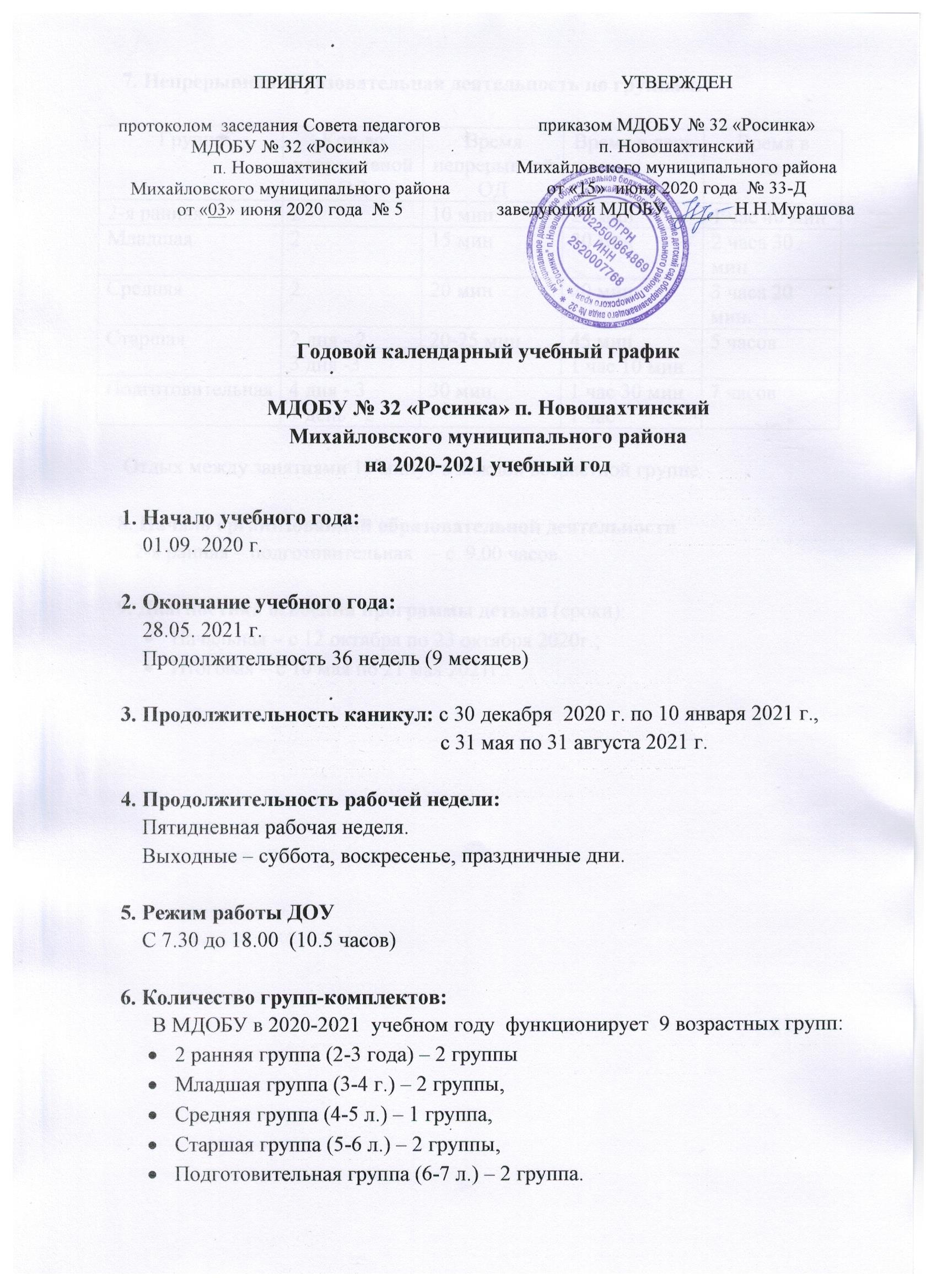 7. Непрерывная образовательная деятельность по группам: Отдых между занятиями 10 минут в каждой возрастной группе.8. Начало организованной образовательной деятельности   2-я ранняя – подготовительная   – с  9.00 часов.9. Диагностика освоения программы детьми (сроки):Начальная – с 12 октября по 23 октября 2020г.;Итоговая – с 10 мая по 21 мая 2021г..ГруппаКол-во непрерывной ОДВремя непрерывной ОДВремя в деньВремя в неделю2-я ранняя 210 мин.20 мин.1 час 40 минМладшая215 мин30 мин2 часа 30 минСредняя220 мин40 мин3 часа 20 мин.Старшая2 дня - 23 дня -320-25 мин45 мин.1 час 10 мин5 часов Подготовительная 4 дня - 31 день - 230 мин.1 час 30 мин1 час7 часов 